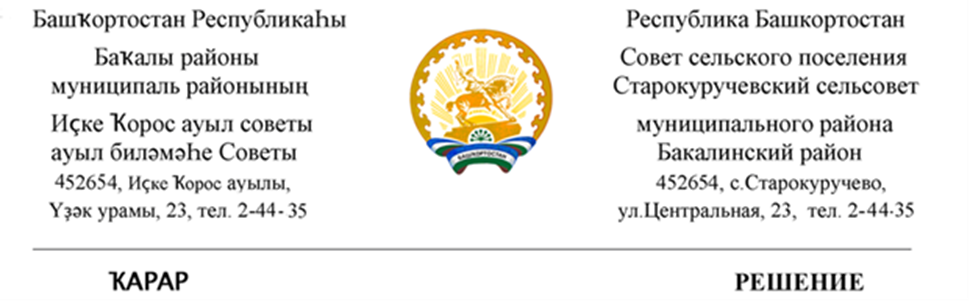 13 май  2022 й.                               №89                      13 мая 2022  г.О назначения   публичного  слушания по проекту решения изменения территориальной зоны   «ЖУ.1» на «ЖУ.2» земельного участка с кадастровым номером  02:07:180601:570, по адресу :Республика Башкортостан ,Бакалинский район,с.Старокуручево,ул.Мира д.5 кв.1;по проекту решения изменения территориальной зоны   «ЖУ.1» на «ЖУ.2» земельного участка с кадастровым номером  02:07:180601:571, по адресу :Республика Башкортостан ,Бакалинский район,с.Старокуручево,ул.Мира д.5 кв.2;В соответствии со статьей 28 Федерального закона от 06.10.2003 г. № 131-ФЗ «Об общих принципах организации местного самоуправления в Российской Федерации» Совет сельского поселения Старокуручевский сельсовет муниципального района Бакалинский  район Республики Башкортостан РЕШИЛ:1. Назначить публичные слушания:-  по проекту решения изменения территориальной зоны   «ЖУ.1» на «ЖУ.2» земельного участка с кадастровым номером  02:07:180601:570, по адресу :Республика Башкортостан ,Бакалинский район,с.Старокуручево,ул.Мира д.5 кв.1;-  по проекту решения изменения территориальной зоны   «ЖУ.1» на «ЖУ.2» земельного участка с кадастровым номером  02:07:180601:571, по адресу :Республика Башкортостан ,Бакалинский район,с.Старокуручево,ул.Мира д.5 кв.2; на 27 мая  2022 г. в 16-00 часов  в здании Администрации сельского поселения Старокуручевский   сельсовет.2. Организацию и проведение публичных слушаний  возложить на комиссию по подготовке  и проведению публичных слушаний.3.  Утвердить комиссию по подготовке и проведению публичных слушаний в следующем составе: - Ибрагимов Роберт Альбертович  - избирательный округ № 1;- Фаттахова Клара Шамиловна - избирательный округ № 2;- Гайсин Ринат Хамитович  - избирательный округ № 3 .4.     Установить, что письменные предложения принимаются  до 17:00 часов 18 апреля  2022 года  со дня обнародования настоящего Решения.5. Настоящее решение подлежит обнародованию в здании Администрации сельского поселения Старокуручевский сельсовет муниципального района Бакалинский район Республики Башкортостан и размещению на сайте  Администрации   сельского поселения Старокуручевский  сельсовет муниципального район Республики Башкортостан http://kuruchevo.ru/..6. Контроль за исполнением настоящего решения возложить на председателя Совета.Председатель  сельского поселенияСтарокуручевский  сельсоветмуниципального районаБакалинский район Республики Башкортостан                  И.М.Маннапов